Lag- och kulturutskottets betänkandeÄndringar av arbetsordningen Talmanskonferensens framställning TMK 2/2017-2018INNEHÅLLTalmanskonferensens förslag	1Utskottets synpunkter	1Utskottets förslag	1Ärendets behandling	1Utskottets förslag	1Talmanskonferensens förslagI samband med den senaste större översynen av lagtingets regelverk infördes en möjlighet för talmanskonferensen att för enskilda debatter besluta om tidsbegränsningar av anföranden. Förfarandet har prövats i samband med behandlingen av lagtingets budget och erfarenheterna var positiva. Talmanskonferensen önskar därför utöka möjligheten till tidsbegränsningar i lagtingets debatter och föreslår samtidigt några övriga mindre ändringar av lagtingets arbetsordning.Utskottets synpunkterLag- och kulturutskottet konstaterar att mängden anföranden i lagtinget har ökat. Talmanskonferensens förslag att för enskilda debatter införa en möjlighet att besluta om tidsbegränsningar av anföranden skulle göra debatterna smidigare. Utskottet betonar dock att tidsbegränsningen skall användas restriktivt ur demokratisk synvinkel eftersom ledamöternas rätt att tala fritt är en viktig del i det parlamentariska arbetet.Utskottets förslagUtskottet föreslår att lagtinget omfattar förslaget att ändra arbetsordningen.Ärendets behandlingLagtinget har den 7 mars 2018 inbegärt lag- och kulturutskottets yttrande i ärendet.	Utskottet har i ärendet hört lagtingsdirektör Susanne Eriksson. 	I ärendets avgörande behandling deltog ordföranden Harry Jansson, viceordföranden Roger Eriksson, ledamöterna Johan Ehn, Brage Eklund, Bert Häggblom och Tony Wikström.Utskottets förslagMed hänvisning till det anförda föreslår utskottetatt lagtinget i enlighet med 63 § 1 mom. lagtingsordningen (2011:97) för Åland, antar förslaget till ändring av arbetsordningen oförändrat. 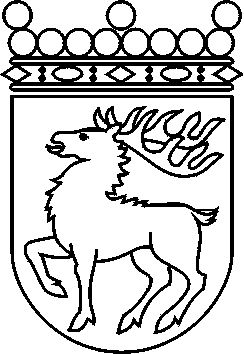 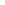 Ålands lagtingBETÄNKANDE nr 12/2017-2018BETÄNKANDE nr 12/2017-2018DatumLag- och kulturutskottet2018-04-05Till Ålands lagtingTill Ålands lagtingTill Ålands lagtingTill Ålands lagtingTill Ålands lagtingMariehamn den 5 april 2018Mariehamn den 5 april 2018OrdförandeHarry JanssonSekreterarePia Rothberg-Olofsson